КОМИТЕТ ГОСУДАРСТВЕННОГО ЭКОЛОГИЧЕСКОГО НАДЗОРАЛЕНИНГРАДСКОЙ ОБЛАСТИПРИКАЗот 19 декабря 2022 г. N 1.3-01-20ОБ УТВЕРЖДЕНИИ ПОРЯДКА АТТЕСТАЦИИ ЭКСПЕРТОВ, ПРИВЛЕКАЕМЫХКОМИТЕТОМ ГОСУДАРСТВЕННОГО ЭКОЛОГИЧЕСКОГО НАДЗОРАЛЕНИНГРАДСКОЙ ОБЛАСТИ К ОСУЩЕСТВЛЕНИЮ ЭКСПЕРТИЗЫ В ЦЕЛЯХГОСУДАРСТВЕННОГО КОНТРОЛЯ (НАДЗОРА)В соответствии с пунктом 4 Правил аттестации экспертов, привлекаемых к осуществлению экспертизы в целях государственного контроля (надзора), муниципального контроля, утвержденных постановлением Правительства Российской Федерации от 29.12.2020 N 2328, подпунктом 1 пункта 2.1 и подпунктом 3 пункта 2.4 Положения о Комитете государственного экологического надзора Ленинградской области, утвержденного постановлением Правительства Ленинградской области от 27.05.2014 N 192, приказываю:1. Утвердить Порядок аттестации экспертов, привлекаемых Комитетом государственного экологического надзора Ленинградской области к осуществлению экспертизы в целях государственного контроля (надзора), согласно приложению.2. Признать утратившим силу приказ Комитета государственного экологического надзора Ленинградской области от 29.04.2019 N 01-17-12 "О порядке аттестации экспертов, привлекаемых Комитетом государственного экологического надзора Ленинградской области к проведению мероприятий по контролю".3. Контроль за исполнением настоящего приказа оставляю за собой.Председатель комитетаМ.Р.ТоноянПРИЛОЖЕНИЕк приказуКомитета государственногоэкологического надзораЛенинградской областиот 19.12.2022 N 1.3-01-20ПОРЯДОКАТТЕСТАЦИИ ЭКСПЕРТОВ, ПРИВЛЕКАЕМЫХ КОМИТЕТОМГОСУДАРСТВЕННОГО ЭКОЛОГИЧЕСКОГО НАДЗОРАЛЕНИНГРАДСКОЙ ОБЛАСТИ К ОСУЩЕСТВЛЕНИЮ ЭКСПЕРТИЗЫВ ЦЕЛЯХ ГОСУДАРСТВЕННОГО КОНТРОЛЯ (НАДЗОРА)I. Общие положенияОбласти экспертиз и соответствующие им виды экспертиз1. Настоящий Порядок регулирует проведение аттестации экспертов, привлекаемых Комитетом государственного экологического надзора Ленинградской области (далее - Комитет) к осуществлению экспертизы в целях оценки соблюдения контролируемым лицом обязательных требований в соответствии со статьей 84 Федерального закона от 31.07.2020 N 248-ФЗ "О государственном контроле (надзоре) и муниципальном контроле в Российской Федерации" (далее - аттестация, эксперты, Закон о контроле соответственно).2. К областям экспертиз и соответствующим им видам экспертиз, для проведения которых Комитету требуется привлечение экспертов (далее - области и виды экспертиз), относятся:2.1. Экспертиза в области охраны окружающей среды (при осуществлении регионального государственного экологического контроля (надзора) и ее виды:2.1.1. Экспертиза в области обращения с отходами производства и потребления;2.1.2. Экспертиза в области использования и охраны водных объектов, территорий их водоохранных зон и прибрежных защитных полос;2.1.3. Экспертиза в области охраны атмосферного воздуха;2.1.4. Экспертиза в целях оценки соблюдения обязательных требований в области экологической экспертизы;2.1.5. Экспертиза в целях оценки соблюдения обязательных требований в области охраны окружающей среды при строительстве, реконструкции объектов капитального строительства;2.1.6. Экспертиза в целях оценки соблюдения обязательных требований в области водоотведения;2.1.7. Экспертиза в области обращения с пестицидами и агрохимикатами;2.1.8. Экспертиза в области обращения с веществами, разрушающими озоновый слой.2.2. Экспертиза в области геологического изучения, использования и охраны недр (при осуществлении регионального государственного геологического контроля (надзора).2.3. Экспертиза в области охраны и использования особо охраняемых природных территорий (при осуществлении регионального государственного контроля (надзора).2.4. Экспертиза в области использования, охраны, защиты, воспроизводства лесов и лесоразведения (в том числе в области пожарной безопасности в лесах), в области семеноводства в отношении семян лесных растений на землях лесного фонда, за исключением требований в сфере приемки, перевозки, переработки и хранения древесины и ее прослеживаемости, учета древесины и сделок с ней.II. Критерии аттестации3. Критериями аттестации являются:3.1. Наличие высшего образования (бакалавриат, специалитет или магистратура).3.2. Наличие не менее трех лет стажа работы по специальности (по направлению, соответствующему областям и видам экспертиз), в том числе в качестве эксперта.3.3. Наличие знаний и навыков в соответствующих сферах науки, техники, хозяйственной деятельности, указанных в пунктах 4 - 20 настоящего Порядка.3.4. Наличие знаний нормативно-правового регулирования, а именно:3.4.1. Положений Закона о контроле, регулирующих статус эксперта, участие эксперта в проведении контрольных (надзорных) мероприятий и порядок проведения экспертизы.3.4.2. Положений нормативных правовых актов, установленных пунктом 2 Положения о федеральном государственном лесном контроле (надзоре) утвержденных постановлением Правительства Российской Федерации от 30.06.2021 N 1098, пунктом 2 Положения о региональном государственном экологическом контроле (надзоре) на территории Ленинградской области, пунктом 2 Положения о региональном государственном геологическом контроле (надзоре) на территории Ленинградской области, пунктом 2 Положения о региональном государственном контроле (надзоре) в области охраны и использования особо охраняемых природных территорий на территории Ленинградской области, утвержденных постановлением Правительства Ленинградской области от 28.09.2021 N 621.3.5. Наличие следующих профессиональных навыков:3.5.1. Обследование производственных объектов, указанных в пункте 3 части 1 статьи 16 Закона о контроле, пункте 9 Положения о федеральном государственном лесном контроле (надзоре) утвержденных Постановлением Правительства Российской Федерации от 30.06.2021 N 1098, пункте 8 Положения о региональном государственном экологическом контроле (надзоре) на территории Ленинградской области, пунктом 6 Положения о региональном государственном геологическом контроле (надзоре) на территории Ленинградской области, пункте 4 Положения о региональном государственном контроле (надзоре) в области охраны и использования особо охраняемых природных территорий на территории Ленинградской области, утвержденных постановлением Правительства Ленинградской области от 28.09.2021 N 621.3.5.2. Обследование очистных сооружений, обезвреживающих устройств, средств контроля, оборудования, технических и транспортных средств (при проведении экспертиз, указанных в пунктах 2.1 - 2.2 настоящего Порядка).3.5.3. Отбор проб (образцов) воды, почвы, недр, атмосферного воздуха, сточных и(или) дренажных вод, выбросов, сбросов загрязняющих веществ, отходов производства и потребления, предметов и материалов.3.5.4. Проведение экспертиз и расследований, направленных на установление причинно-следственной связи выявленного нарушения обязательных требований с фактами причинения вреда окружающей среде.3.5.5. Проведение испытаний, измерений, необходимых при осуществлении соответствующего вида государственного контроля (надзора).3.5.6. Проведение исследований, установление объективных свойств и состояний:3.5.6.1. Проб (образцов) воды, почвы, воздуха, сточных и(или) дренажных вод, выбросов, сбросов загрязняющих веществ, отходов производства и потребления, предметов и материалов (при проведении экспертиз, указанных в пунктах 2.1 - 2.2 настоящего Порядка).3.5.6.2. Объектов растительного мира (при проведении экспертиз, указанных в пунктах 2.3 - 2.4 настоящего Порядка).3.5.7. Пользование лабораторным оборудованием, техническими устройствами и приборами, химическими реагентами, необходимыми для проведения соответствующих исследований.3.5.8. Рассмотрение документов на предмет выполнения контролируемым лицом обязательных требований, оценка соблюдения которых осуществляется в рамках видов государственного контроля (надзора), предусмотренных подпунктом 1 пункта 2.1 Положения о Комитете, утвержденного постановлением Правительства Ленинградской области от 27.05.2014 N 192.3.5.9. Подготовка экспертного заключения и прилагаемых к нему документов по результатам участия в контрольном (надзорном) мероприятии.3.5.10. Пользование компьютерной техникой и другой оргтехникой, информационно-телекоммуникационными технологиями.4. Для проведения экспертизы в области охраны окружающей среды требуется наличие:4.1. Знаний и навыков в области химии, указанных в пункте 9 настоящего Порядка.4.2. Знаний и навыков в области физики, указанных в пункте 10 настоящего Порядка.4.3. Знаний и навыков в области экологии и природопользования, указанных в пунктах 11.1 - 11.4 настоящего Порядка.4.4. Знаний и навыков в области стандартизации и метрологии, указанных в пункте 12 настоящего Порядка.5. Помимо знаний и навыков, указанных в пункте 4 настоящего Порядка:5.1. Требуется наличие знаний и навыков в области экологии и природопользования, указанных в пунктах 11.5 - 11.7, 19 настоящего Порядка (для проведения экспертизы в области обращении с отходами производства и потребления);5.2. Требуется наличие (для проведения экспертизы в области использования и охраны водных объектов, территорий их водоохранных зон и прибрежных защитных полос):5.2.1. Знаний и навыков в области географии, указанных в пунктах 13.1 - 13.8 настоящего Порядка.5.2.2. Знаний и навыков в области природообустройства и водопользования, указанных в пункте 14 настоящего Порядка.5.2.3. Знаний и навыков в области экологии и природопользования, указанных в пунктах 11.8, 11.9 настоящего Порядка.5.3. Требуется наличие (для проведения экспертизы в области охраны атмосферного воздуха):5.3.1. Знаний и навыков в области гидрометеорологии, указанных в пункте 15 настоящего Порядка.5.3.2. Знаний и навыков в области металлургии, указанных в пункте 16 настоящего Порядка.5.3.3. Знаний и навыков в области экологии и природопользования, указанных в пунктах 11.10 - 11.12 настоящего Порядка.6. Для проведения экспертизы в области геологического изучения, использования и охраны недр требуется наличие:6.1. Знаний и навыков в области химии, указанных в пункте 9 настоящего Порядка.6.2. Знаний и навыков в области геологии и горного дела, указанных в пункте 17 настоящего Порядка.6.3. Знаний и навыков в области стандартизации и метрологии, указанных в пункте 12 настоящего Порядка.7. Для проведения экспертизы в области использования, охраны, защиты и воспроизводства лесов требуется наличие знаний и навыков в области лесного хозяйства, указанных в пункте 18 настоящего Порядка.8. Для проведения экспертизы в области охраны и использования особо охраняемых природных территорий требуется наличие:8.1. Знаний и навыков в области экологии и природопользования, указанных в пунктах 11.1 - 11.4 настоящего Порядка.8.2. Знаний и навыков в области биологии, указанных в пункте 20 настоящего Порядка.8.3. Знаний и навыков в области лесного хозяйства, указанных в 18 настоящего Порядка.9. К знаниям и навыкам в области химии для целей пунктов 4.1, 6.1 настоящего Порядка относятся:9.1. Основные свойства химических элементов и их соединений, закономерности в изменении этих свойств.9.2. Методы определения химического и фазового состава неорганических веществ и материалов.9.3. Химическая термодинамика и кинетика, химическое равновесие, кислотноосновные и окислительно-восстановительные процессы.9.4. Основные классы неорганических и органических соединений, методы их синтеза, свойства, пространственное и электронное строение.9.5. Проведение химического эксперимента, включая синтез, анализ, изучение структуры и свойств веществ и материалов, исследование процессов с их участием.9.6. Основы химических и современных инструментальных методов анализа, области их практического применения.9.7. Анализ результатов определения химического и фазового состава веществ и материалов различной природы.9.8. Анализ результатов химических экспериментов, наблюдений, измерений.9.9. Основные области применения неорганических и органических соединений в промышленности, сельском хозяйстве и других областях.9.10. Оформление протоколов химического анализа.9.11. Пользование оборудованием химической лаборатории.9.12. Правила техники безопасности при работе в химической лаборатории.10. К знаниям и навыкам в области физики для целей пункта 4.2 настоящего Порядка относятся:10.1. Области и возможности применения физических эффектов.10.2. Основные физические величины и константы, их определения и единицы измерения.10.3. Методы физического исследования, в том числе методы моделирования физических процессов.10.4. Физические основы измерений, методы измерения физических величин.11. К знаниям и навыкам в области экологии и природопользования для целей пунктов 4.3, 5.1, подпунктов 5.2.3, 5.3.3 пункта 5, пункта 8.1 настоящего Порядка относятся:11.1. Источники и основные группы загрязняющих веществ: атмосферы, гидросферы и литосферы.11.2. Источники техногенного воздействия на окружающую среду.11.3. Принципы размещения производств различного типа.11.4. Принципы и методы рационального природопользования, мониторинга окружающей среды, оценки воздействия на окружающую среду.11.5. Состав основных промышленных отходов различных производств.11.6. Основные источники и масштабы образования отходов производства и потребления.11.7. Технологии обработки, утилизации, обезвреживания отходов.11.8. Состав основных промышленных сбросов различных производств.11.9. Методы очистки промышленных сточных вод.11.10. Состав основных промышленных выбросов различных производств.11.11. Способы предотвращения и улавливания выбросов.11.12. Принципы работы аппаратов обезвреживания и очистки выбросов.12. К знаниям и навыкам в области стандартизации и метрологии для целей пунктов 4.4, 6.3 настоящего Порядка относятся:12.1. Объекты технического регулирования и стандартизации: понятия, классификация.12.2. Цели и задачи стандартизации и технического регулирования.12.3. Системы стандартизации: понятие, назначение, классификация.12.4. Правовая база технического регулирования.12.5. Принципы метрологии, теоретическая и практическая метрология.12.6. Объекты метрологии: физические и нефизические величины.12.7. Средства измерений: определение, классификация, назначение.12.8. Средства поверки и калибровки: понятие, назначение.12.9. Эталонная база, порядок проведения поверки средств измерений.12.10. Способы подтверждения соответствия средств измерения: поверочные клейма и свидетельства, область применения поверки.12.11. Нормируемые метрологические характеристики средств измерений: определение, краткая характеристика. Точность методов и результатов измерений.12.12. Понятие методов измерений, классификация методов по видам измерений, их характеристика. Преимущества и недостатки разных методов, выбор методов измерений.12.13. Погрешности: определение, их классификация, причины их возникновения, способы обнаружения и пути устранения при однократных и многократных измерениях.13. К знаниям в области географии для целей подпункта 5.2.1 пункта 5 настоящего Порядка относятся:13.1. Водные объекты суши: подземные воды, реки, озера, водохранилища, болота, ледники.13.2. Виды водопользования, основы водной экологии.13.3. Основные принципы рационального использования и охраны природных вод от истощения и загрязнения.13.4. Природные и техногенные источники растворенных веществ в водных объектах.13.5. Загрязнение природных водных объектов, понятие качества воды.13.6. Физические свойства природных вод.13.7. Предупреждение химического загрязнения водных объектов.13.8. Влияние качества воды на гидробиологический режим водных объектов и условия существования гидробионтов.14. К знаниям в области природообустройства и водопользования для целей подпункта 5.2.2 пункта 5 настоящего Порядка относятся:14.1. Методы реализации природоохранных мероприятий, работ по восстановлению водных объектов.14.2. Технологии водоочистки.15. К знаниям в области гидрометеорологии для целей подпункта 5.3.1 пункта 5 настоящего Порядка относятся:15.1. Мониторинг химического состава и загрязнения атмосферы.15.2. Основные физические свойства атмосферного воздуха.15.3. Состав и строение земной атмосферы.15.4. Физико-химические процессы, протекающие в земной атмосфере.16. К знаниям в области металлургии для целей подпункта 5.3.2 пункта 5 настоящего Порядка относятся знания о процессах и устройствах обеспечения защиты окружающей среды при осуществлении технологических операций с черными, цветными металлами.17. К знаниям и навыкам в области геологии и горного дела для целей пункта 6.2 настоящего Порядка относятся:17.1. Классификация полезных ископаемых по генетическому признаку и морфологическим особенностям.17.2. Оценка вредных и опасных факторов производства при разведке, добыче полезных ископаемых.17.3. Методы снижения нагрузки на окружающую среду и повышения экологической безопасности горного дела при разработке месторождений полезных ископаемых.17.4. Анализ хода горно-геологических работ по отношению к окружающей среде.17.5. Оценка полноты выемки полезного компонента.17.6. Определение пространственно-геометрического положения объектов при проведении горных работ, осуществление необходимых геодезических измерений.18. К знаниям и навыкам в области лесного хозяйства для целей пунктов 7, 8.3 настоящего Порядка относятся:18.1. Анализ санитарного и лесопатологического состояния лесов, в том числе с применением аэрокосмической информации.18.2. Анализ эффективности проведения лесохозяйственных, лесозащитных, лесокультурных и противопожарных мероприятий.19. К знаниям и навыкам в области почвоведения для целей пункта 5.1 настоящего Порядка относятся:19.1. Понятие о почве, факторы почвообразования, почвообразующие породы и минеральная часть почвы.19.2. Физико-механические свойства и минералогический состав почвы.19.3. Классификация почв. Значение почвы для человеческого общества. География распространенных типов почв.19.4. Антропогенная деградация почв.20. К знаниям и навыкам в области биологии для целей пункта 8.2 настоящего Порядка относятся:20.1. Классификация животных, растений, грибов.20.2. Проблемы охраны редких и исчезающих видов растений и животных.20.3. Проведение биологических исследований с использованием современной аппаратуры.20.4. Отличительные признаки животных, растений различных жизненных форм.20.5. Определение видов животных, растений.III. Состав административных процедур и сроки взаимодействиязаявителя и Комитета по вопросам аттестации21. Гражданин, претендующий на получение аттестации эксперта (далее - Заявитель), подает в Комитет следующие документы:21.1. Заявление об аттестации по форме согласно приложению к настоящему Порядку (далее - Заявление), включающее согласие на обработку и публикацию персональных данных Заявителя в реестре экспертов Комитета (далее - реестр).21.2. Копии документов, подтверждающих соответствие Заявителя критериям аттестации, предусмотренным пунктами 3 - 20 настоящего Порядка, с учетом областей и видов экспертиз:21.2.1. Копия документа об образовании и(или) о квалификации, подтверждающего получение высшего образования (диплом бакалавра, диплом специалиста, диплом магистра).21.2.2. Копии документов, подтверждающих наличие стажа работы (в том числе трудовой книжки, договоров об оказании услуг, о выполнении работ).21.2.3. Копии документов, подтверждающих наличие знаний в соответствующей сфере науки, техники, хозяйственной деятельности, знаний нормативно-правового регулирования, наличие специальных профессиональных навыков (в том числе документы о квалификации, должностные инструкции, свидетельства, удостоверения, сертификаты, аттестаты) (при наличии таких документов).22. Заявление и документы, указанные в пункте 21 настоящего Порядка (далее - заявительные документы), могут быть поданы Заявителем в письменной форме непосредственно в Комитет либо направлены почтовым отправлением, либо в форме электронного документа, подписанного простой электронной подписью в соответствии с частью 2 статьи 6 Федерального закона от 06.04.2011 N 63-ФЗ "Об электронной подписи".23. Заявительные документы регистрируются в Комитете в течение одного рабочего дня со дня их поступления в Комитет.24. Комитет в течение 4 рабочих дней со дня регистрации заявительных документов проверяет:24.1. Представленное Заявление на предмет соответствия форме, предусмотренной приложением к настоящему Порядку.24.2. Полноту представления документов, указанных в подпунктах 21.2.1, 21.2.2 пункта 21 настоящего Порядка.24.3. Соблюдение ограничения, предусмотренного пунктом 62 настоящего Порядка.25. По результатам проверки, предусмотренной пунктом 24 настоящего Порядка, Комитет принимает одно из следующих решений:25.1. О принятии заявительных документов к рассмотрению - в случае соблюдения требований, указанных в пункте 24 настоящего Порядка.25.2. О возврате заявительных документов без рассмотрения - в случае несоблюдения требований, указанных в пункте 24 настоящего Порядка.26. Заявительные документы возвращаются Заявителю без рассмотрения с указанием причин возврата в течение одного рабочего дня со дня принятия решения, указанного в пункте 25.2 настоящего Порядка:26.1. При поступлении заявительных документов непосредственно в Комитет либо направлении их почтовым отправлением - почтовым отправлением.26.2. При поступлении заявительных документов в форме электронного документа - уведомлением в форме электронного документа посредством электронной почты.27. В случае принятия заявительных документов к рассмотрению в соответствии с пунктом 25.1 настоящего Порядка Комитет проводит проверку заявительных документов на предмет соответствия Заявителя критериям аттестации в части требований к образованию и стажу работы в срок, не превышающий 10 рабочих дней со дня их регистрации, и принимает одно из следующих решений в форме распоряжения:27.1. Об отказе в аттестации Заявителя - в случае несоответствия Заявителя критериям аттестации в части требований к образованию, стажу работы.27.2. О допуске Заявителя к квалификационному экзамену (далее - экзамен) - в случае представления Заявителем документов об образовании и документов, подтверждающих наличие стажа работы, в соответствии с подпунктами 21.2.1, 21.2.2 пункта 21 настоящего Порядка.28. Комитет уведомляет Заявителя о принятом в соответствии с пунктом 27 настоящего Порядка решении в течение одного рабочего дня со дня его принятия способом, указанным в строке 10 Заявления.29. В случае принятия решения о допуске Заявителя к экзамену ему сообщается дата, время и место проведения экзамена.30. Заявитель вправе направить способом, предусмотренным пунктом 22 настоящего Порядка, в Комитет заявление об изменении даты и времени проведения экзамена в произвольной форме, но не более одного раза в рамках процедуры аттестации.31. До проведения экзамена Комитет рассматривает документы, предусмотренные подпунктом 21.2.3 пункта 21 настоящего Порядка, в случае представления таких документов Заявителем. Непредставление указанных документов не является основанием для отказа в аттестации Заявителя.IV. Положение об аттестационной комиссии32. Экзамен проводится аттестационной комиссией, создаваемой Комитетом (далее - комиссия).33. Комиссия создается на основании распоряжения Комитета, которым определяется персональный состав комиссии.34. Комиссия формируется из государственных гражданских служащих Комитета в составе не менее 5 членов, включая заместителя председателя комиссии, членов комиссии и секретаря.35. В состав комиссии в обязательном порядке включаются сотрудник структурного подразделения, осуществляющего государственный контроль (надзор), и сотрудник подразделения, осуществляющего правовое сопровождение деятельности Комитета.36. Председателем комиссии может быть назначен председатель Комитета или один из заместителей председателя Комитета.37. Председатель комиссии:37.1. Осуществляет общее руководство деятельностью комиссии.37.2. Ведет заседания комиссии.37.3. Организует работу комиссии, несет ответственность за организацию деятельности комиссии.37.4. Утверждает протоколы заседания комиссии (далее - протокол).37.5. Осуществляет контроль за реализацией принятых комиссией решений.38. В отсутствие председателя комиссии его обязанности исполняет заместитель председателя.39. Члены комиссии:39.1. Присутствуют на заседаниях комиссии либо принимают участие в заседаниях комиссии посредством видеоконференцсвязи.39.2. Участвуют в голосовании по вопросам, предусмотренным повесткой заседания комиссии.39.3. Подписывают протокол.39.4. В случае несогласия с принятым комиссией решением излагают в письменном виде особое мнение, которое подлежит обязательному включению в протокол.40. Секретарь комиссии:40.1. Проводит работу по обеспечению деятельности комиссии.40.2. Готовит материалы к заседанию комиссии и проекты протоколов.40.3. Обеспечивает направление необходимых материалов Заявителям.41. Заседания комиссии проводятся по необходимости (по мере поступления заявительных документов), но не позднее 45 рабочих дней со дня получения заявительных документов Комитетом. О месте, дате и времени заседания комиссии ее члены уведомляются секретарем комиссии не позднее чем за 3 рабочих дня до дня проведения заседания. Заседания комиссии могут проводиться по видеоконференцсвязи.42. Заседания комиссии считаются правомочными, если в них участвует не менее двух третей состава комиссии.43. Решение по результатам экзамена принимается комиссией по каждому Заявителю простым большинством голосов. При равенстве голосов голос председателя комиссии является решающим.V. Организация и сроки проведения квалификационного экзамена44. Экзамен проводится в срок не позднее 45 рабочих дней со дня получения Комитетом Заявления.45. По просьбе Заявителя, в случае наличия технической возможности, ему предоставляется возможность участия в экзамене в дистанционной форме.46. Перед началом экзамена секретарь комиссии осуществляет регистрацию заявителей, которые предъявляют ему документы, удостоверяющие личность. Экзамен проводится в форме устного собеседования.47. Перечень экзаменационных вопросов для устного собеседования формируется отдельно для областей и видов экспертиз и публикуется на официальном сайте Комитета.48. При проведении экзамена Заявителю членами комиссии предлагается ответить на вопросы по каждой из областей экспертиз, на проведение которых Заявитель претендует в соответствии с поданным Заявлением. Заявителю может быть задано не более семи вопросов по каждой из областей экспертиз.49. В ходе проведения экзамена Заявителю запрещается:49.1. Пользоваться законодательными и иными нормативными правовыми актами Российской Федерации, справочными материалами.49.2. Пользоваться средствами связи и компьютерной техникой.49.3. Покидать помещение, в котором проводится квалификационный экзамен, до его окончания.50. При нарушении требований, установленных в пункте 49 настоящего Порядка, Заявитель удаляется с экзамена (проведение экзамена для Заявителя в дистанционной форме прекращается) и признается не соответствующим критериям аттестации, предусмотренным главой II настоящего Порядка.51. Экзамен проводится в течение одного рабочего дня.52. По итогам устного собеседования членами комиссии принимается решение об оценке знаний Заявителя ("соответствует критериям аттестации" либо "не соответствует критериям аттестации").53. Решение об оценке знаний Заявителя принимается простым большинством голосов.54. Результаты экзамена отражаются в протоколе.55. В протоколе указываются:55.1. Наименование Комитета, в котором образована комиссия.55.2. Дата заседания комиссии и номер протокола.55.3. Фамилии, инициалы присутствовавших членов комиссии.55.4. Фамилии, инициалы Заявителей.55.5. Вопросы, заданные каждому из Заявителей, и оценка их ответов на каждый вопрос ("зачет" либо "незачет").55.6. Результаты экзамена по каждому из Заявителей ("соответствует критериям аттестации" либо "не соответствует критериям аттестации").55.7. Отметки о неявке Заявителей.55.8. Особые мнения членов комиссии и иные сведения при необходимости.56. Протокол оформляется в течение 3 рабочих дней со дня заседания комиссии, подписывается всеми членами комиссии, присутствовавшими на экзамене, и утверждается председателем комиссии.VI. Принятие решения об аттестации, приостановлении,прекращении действия аттестации57. В течение 3 рабочих дней со дня подписания протокола на его основании Комитет издает распоряжения:57.1. Об аттестации Заявителя, если по результатам экзамена принято решение о его соответствии критериям аттестации.57.2. Об отказе в аттестации Заявителя, если по результатам экзамена принято решение о его несоответствии критериям аттестации либо если заявитель не принял участие в экзамене.Комитет уведомляет Заявителя о принятом в соответствии с настоящим пунктом решении способом, указанным в строке 10 Заявления.58. Срок действия аттестации составляет 5 лет.59. Решение о прекращении действия аттестации эксперта принимается Комитетом в форме распоряжения в случае:59.1. Поступления в Комитет заявления эксперта о прекращении аттестации, представляемого в произвольной форме.59.2. Поступления в Комитет сведений о смерти эксперта.59.3. Подтверждения Комитетом факта недостоверности или необъективности результатов деятельности эксперта.Комитет уведомляет Заявителя о принятом в соответствии с настоящим пунктом решении способом, указанным в строке 10 Заявления.60. В случае принятия Комитетом решения о прекращении действия аттестации эксперта согласие, данное в соответствии со строкой 8 Заявления, считается отозванным.61. В течение 2 рабочих дней со дня принятия решения о прекращении действия аттестации эксперта Комитет исключает сведения об аттестации эксперта из реестра.62. Эксперт, в отношении которого Комитетом принято решение о прекращении действия аттестации по основанию, предусмотренному пунктом 60.3 настоящего Порядка, вправе обратиться в Комитет для аттестации в соответствии с настоящим Порядком не ранее чем по истечении одного года со дня принятия соответствующего решения.63. Решение о приостановлении действия аттестации эксперта принимается Комитетом в форме распоряжения в случае поступления эксперта на государственную или муниципальную службу, принятия на работу в Комитет.Указанное в абзаце первом настоящего пункта решение принимается в день поступления эксперта на государственную или муниципальную службу, принятия на работу в Комитет, информация об этом размещается в реестре. Привлечение такого эксперта к осуществлению экспертизы в целях государственного контроля (надзора) невозможно в течение срока прохождения им государственной или муниципальной службы, работы в Комитете.64. Заявитель вправе обжаловать решения об аттестации Заявителя, об отказе в аттестации Заявителя, о прекращении, приостановлении действия аттестации эксперта, другие решения, принятые в соответствии с настоящим Порядком (далее - Решения), действия (бездействие) Комитета и его должностных лиц в досудебном порядке посредством подачи жалобы на имя председателя Комитета (заместителя председателя Комитета), которая рассматривается в течение 20 рабочих дней со дня ее поступления.По результатам рассмотрения жалобы Заявителю направляется мотивированный ответ, в котором указываются основания для принятия решения по жалобе, а также в случае, если жалоба признана обоснованной, - порядок и сроки устранения выявленных нарушений.Решения, действия (бездействие) Комитетом и их должностных лиц также могут быть обжалованы в судебном порядке.VII. Формирование и ведение реестра экспертов65. Формирование и ведение реестра обеспечивается Комитетом.66. Формирование и ведение реестра Комитетом осуществляются в электронном виде с использованием технологий, позволяющих обеспечить сбор и внесение в реестр сведений об аттестованных экспертах, их хранение, систематизацию, актуализацию и защиту.67. Каждой записи в реестре присваивается регистрационный номер.68. Реестр содержит следующие сведения:68.1. Фамилия, имя и отчество эксперта (последнее - при наличии).68.2. Данные документа, удостоверяющего личность эксперта.68.3. Место жительства эксперта.68.4. Идентификационный номер налогоплательщика.68.5. Номер телефона и адрес электронной почты (если имеется).68.6. Образование, специальность, наличие ученой степени (если имеется).68.7. Дата и номер распоряжения об аттестации эксперта.68.8. Наименование Комитета, издавшего распоряжение об аттестации.68.9. Срок действия аттестации.68.10. Области и виды экспертиз.68.11. Сведения о приостановлении, прекращении действия аттестации.69. В реестр подлежат включению сканированные копии:69.1. Заявительных документов.69.2. Протокола.69.3. Распоряжение об аттестации.69.4. Распоряжение о приостановлении действия аттестации.69.5. Распоряжение о прекращении действия аттестации.70. Сведения и документы, указанные в пунктах 68, 69 настоящего Порядка, вносятся Комитетом в реестр в течение 5 рабочих дней со дня принятия решения об аттестации, приостановлении, прекращении действия аттестации.71. Сведения об аттестации, указанные в пунктах 68.1, 68.6 - 68.11 настоящего Порядка, размещает на официальном сайте Комитета в информационно-телекоммуникационной сети "Интернет" сведения об аттестации.Приложениек Порядку аттестации экспертов,привлекаемых Комитетомгосударственного экологическогонадзора Ленинградской областик осуществлению экспертизы в целяхгосударственного контроля (надзора)(форма)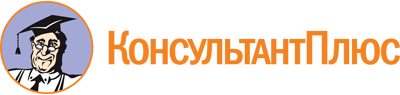 Приказ комитета государственного экологического надзора Ленинградской области от 19.12.2022 N 1.3-01-20
"Об утверждении порядка аттестации экспертов, привлекаемых Комитетом государственного экологического надзора Ленинградской области к осуществлению экспертизы в целях государственного контроля (надзора)"Документ предоставлен КонсультантПлюс

www.consultant.ru

Дата сохранения: 20.03.2023
 КонсультантПлюс: примечание.В официальном тексте документа, видимо, допущена опечатка: п. 60.3 в настоящем Порядке отсутствует, имеется в виду п. 59.3.Заявление об аттестацииЗаявление об аттестацииЗаявление об аттестацииЗаявление об аттестацииЗаявление об аттестацииВ Комитет государственного экологического надзора Ленинградской областиВ Комитет государственного экологического надзора Ленинградской области1. Фамилия, имя и отчество (если имеется)1. Фамилия, имя и отчество (если имеется)1. Фамилия, имя и отчество (если имеется)1. Фамилия, имя и отчество (если имеется)1. Фамилия, имя и отчество (если имеется)2. Место жительства:2. Место жительства:2. Место жительства:2. Место жительства:2. Место жительства:3. Данные документа, удостоверяющего личность (серия и номер, дата выдачи, орган, выдавший документ, код подразделения):3. Данные документа, удостоверяющего личность (серия и номер, дата выдачи, орган, выдавший документ, код подразделения):3. Данные документа, удостоверяющего личность (серия и номер, дата выдачи, орган, выдавший документ, код подразделения):3. Данные документа, удостоверяющего личность (серия и номер, дата выдачи, орган, выдавший документ, код подразделения):3. Данные документа, удостоверяющего личность (серия и номер, дата выдачи, орган, выдавший документ, код подразделения):4. Номер телефона и адрес электронной почты (если имеется):4. Номер телефона и адрес электронной почты (если имеется):4. Номер телефона и адрес электронной почты (если имеется):4. Номер телефона и адрес электронной почты (если имеется):4. Номер телефона и адрес электронной почты (если имеется):5. Основное место работы5. Основное место работы5. Основное место работы5. Основное место работы5. Основное место работы6. Идентификационный номер налогоплательщика:6. Идентификационный номер налогоплательщика:6. Идентификационный номер налогоплательщика:6. Идентификационный номер налогоплательщика:6. Идентификационный номер налогоплательщика:7. Области экспертиз и соответствующие им виды экспертиз, для проведения которых комитету государственного экологического надзора Ленинградской области требуется привлечение экспертов, в соответствии с пунктом 2 Порядка аттестации экспертов, привлекаемых комитетом государственного экологического надзора Ленинградской области к осуществлению экспертизы в целях государственного контроля (надзора), утвержденного приказом комитета государственного экологического надзора Ленинградской области от "__" ____________ 2022 N ___________:7. Области экспертиз и соответствующие им виды экспертиз, для проведения которых комитету государственного экологического надзора Ленинградской области требуется привлечение экспертов, в соответствии с пунктом 2 Порядка аттестации экспертов, привлекаемых комитетом государственного экологического надзора Ленинградской области к осуществлению экспертизы в целях государственного контроля (надзора), утвержденного приказом комитета государственного экологического надзора Ленинградской области от "__" ____________ 2022 N ___________:7. Области экспертиз и соответствующие им виды экспертиз, для проведения которых комитету государственного экологического надзора Ленинградской области требуется привлечение экспертов, в соответствии с пунктом 2 Порядка аттестации экспертов, привлекаемых комитетом государственного экологического надзора Ленинградской области к осуществлению экспертизы в целях государственного контроля (надзора), утвержденного приказом комитета государственного экологического надзора Ленинградской области от "__" ____________ 2022 N ___________:7. Области экспертиз и соответствующие им виды экспертиз, для проведения которых комитету государственного экологического надзора Ленинградской области требуется привлечение экспертов, в соответствии с пунктом 2 Порядка аттестации экспертов, привлекаемых комитетом государственного экологического надзора Ленинградской области к осуществлению экспертизы в целях государственного контроля (надзора), утвержденного приказом комитета государственного экологического надзора Ленинградской области от "__" ____________ 2022 N ___________:7. Области экспертиз и соответствующие им виды экспертиз, для проведения которых комитету государственного экологического надзора Ленинградской области требуется привлечение экспертов, в соответствии с пунктом 2 Порядка аттестации экспертов, привлекаемых комитетом государственного экологического надзора Ленинградской области к осуществлению экспертизы в целях государственного контроля (надзора), утвержденного приказом комитета государственного экологического надзора Ленинградской области от "__" ____________ 2022 N ___________:8. С обработкой моих персональных данных, указанных в настоящем заявлении и прилагаемых документах, в целях и объеме, необходимых для проведения аттестации, ведения реестра экспертов комитета государственного экологического надзора Ленинградской области, опубликования моих персональных данных в реестре экспертов комитета государственного экологического надзора Ленинградской области, согласен.9. В качестве индивидуального предпринимателя не зарегистрирован.10. Информацию об аттестации (об отказе в аттестации) прошу направить:на бумажном носителе по месту жительствав форме электронного документа на адрес электронной почты, указанный в настоящем заявлении (если имеется)(нужное подчеркнуть)8. С обработкой моих персональных данных, указанных в настоящем заявлении и прилагаемых документах, в целях и объеме, необходимых для проведения аттестации, ведения реестра экспертов комитета государственного экологического надзора Ленинградской области, опубликования моих персональных данных в реестре экспертов комитета государственного экологического надзора Ленинградской области, согласен.9. В качестве индивидуального предпринимателя не зарегистрирован.10. Информацию об аттестации (об отказе в аттестации) прошу направить:на бумажном носителе по месту жительствав форме электронного документа на адрес электронной почты, указанный в настоящем заявлении (если имеется)(нужное подчеркнуть)8. С обработкой моих персональных данных, указанных в настоящем заявлении и прилагаемых документах, в целях и объеме, необходимых для проведения аттестации, ведения реестра экспертов комитета государственного экологического надзора Ленинградской области, опубликования моих персональных данных в реестре экспертов комитета государственного экологического надзора Ленинградской области, согласен.9. В качестве индивидуального предпринимателя не зарегистрирован.10. Информацию об аттестации (об отказе в аттестации) прошу направить:на бумажном носителе по месту жительствав форме электронного документа на адрес электронной почты, указанный в настоящем заявлении (если имеется)(нужное подчеркнуть)8. С обработкой моих персональных данных, указанных в настоящем заявлении и прилагаемых документах, в целях и объеме, необходимых для проведения аттестации, ведения реестра экспертов комитета государственного экологического надзора Ленинградской области, опубликования моих персональных данных в реестре экспертов комитета государственного экологического надзора Ленинградской области, согласен.9. В качестве индивидуального предпринимателя не зарегистрирован.10. Информацию об аттестации (об отказе в аттестации) прошу направить:на бумажном носителе по месту жительствав форме электронного документа на адрес электронной почты, указанный в настоящем заявлении (если имеется)(нужное подчеркнуть)8. С обработкой моих персональных данных, указанных в настоящем заявлении и прилагаемых документах, в целях и объеме, необходимых для проведения аттестации, ведения реестра экспертов комитета государственного экологического надзора Ленинградской области, опубликования моих персональных данных в реестре экспертов комитета государственного экологического надзора Ленинградской области, согласен.9. В качестве индивидуального предпринимателя не зарегистрирован.10. Информацию об аттестации (об отказе в аттестации) прошу направить:на бумажном носителе по месту жительствав форме электронного документа на адрес электронной почты, указанный в настоящем заявлении (если имеется)(нужное подчеркнуть)Приложения:Приложения:Приложения:Приложения:Приложения:Подпись заявителяфамилия, инициалыфамилия, инициалыДата составленияДата составленияДата составленияДата составленияДата составления